                                                   Základná škola s materskou školou P.V. Rovnianka  Dolný Hričov 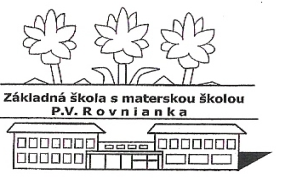                                                                           Školská 248,   013 41 Dolný Hričov                                                                Telefón :  +421/415572133     E-mail: zsdhricov@azet.sk     Internet:  www.zsdhricov.sk                                 Plán podujatí na mesiac september 2020                                                                                                                                                       Zodpovední pedagógovia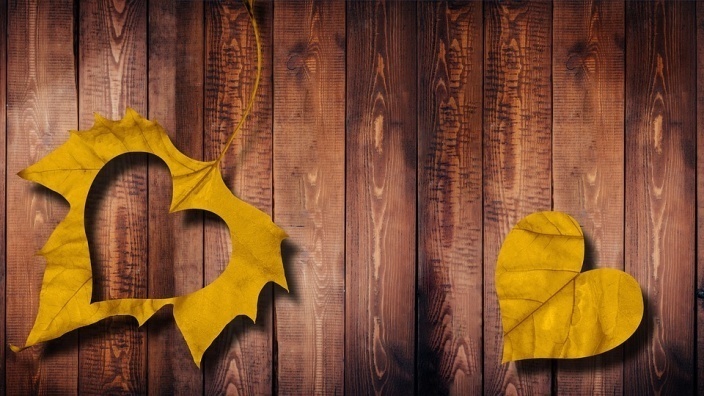   2.9.SLÁVNOSTNÉ OTVORENIE ŠKOLSKÉHO ROKAvšetci  zamestnanci ZŠ s MŠ10.9.CVIČENIE V PRÍRODEpedagogickí  zamestnanci   MOJA CESTA DO ŠKOLYp. Vološčuková, p. HruškováVITAJTE PRVÁCIp. Hrušková EURÓPSKY DEŇ JAZYKOV Mgr. Bezáková, Mgr. Piskoríková, Mgr. Greschnerová,  PaedDr. Macková,  Mgr.  Kočnerová DNI NÁDEJEMgr. Kršková, Mgr. Barčíková